 РЕПУБЛИКА СРБИЈА 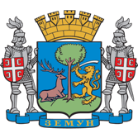 ГРАД  БЕОГРАДГРАДСКА ОПШТИНА ЗЕМУН                                              Земун, Магистратски трг бр.1   План активности за наведени програм и пројекат у области културеГрупе активностиМесеци(У колоне за одговарајуће месеце у којима предвиђате реализацију пројектних активности треба уписати „Х”.)Месеци(У колоне за одговарајуће месеце у којима предвиђате реализацију пројектних активности треба уписати „Х”.)Месеци(У колоне за одговарајуће месеце у којима предвиђате реализацију пројектних активности треба уписати „Х”.)Месеци(У колоне за одговарајуће месеце у којима предвиђате реализацију пројектних активности треба уписати „Х”.)Месеци(У колоне за одговарајуће месеце у којима предвиђате реализацију пројектних активности треба уписати „Х”.)Месеци(У колоне за одговарајуће месеце у којима предвиђате реализацију пројектних активности треба уписати „Х”.)Месеци(У колоне за одговарајуће месеце у којима предвиђате реализацију пројектних активности треба уписати „Х”.)Месеци(У колоне за одговарајуће месеце у којима предвиђате реализацију пројектних активности треба уписати „Х”.)Месеци(У колоне за одговарајуће месеце у којима предвиђате реализацију пројектних активности треба уписати „Х”.)Месеци(У колоне за одговарајуће месеце у којима предвиђате реализацију пројектних активности треба уписати „Х”.)Месеци(У колоне за одговарајуће месеце у којима предвиђате реализацију пројектних активности треба уписати „Х”.)Месеци(У колоне за одговарајуће месеце у којима предвиђате реализацију пројектних активности треба уписати „Х”.)Групе активностиIIIIIIIVVVIVIIVIIIIXXXIXII1.23.4.5.6.7.8.9.10.11.12.13.